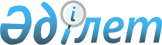 Қазақстан Республикасы Президентiнiң "Атакент" еркiн сауда аймағы туралы" 1994 жылғы 18 сәуiрдегi N 1663 Заң күшi бар Жарлығының күшi жойылған деп тану туралыҚазақстан Республикасының заңы 1996 жылғы 26 маусымдағы N 15-I

      Қазақстан Республикасы Президентiнiң "Атакент" еркiн сауда аймағы туралы" 1994 жылғы 18 сәуiрдегi N 1663 U941663_ Заң күшi бар Жарлығының күшi жойылған деп танылсын (Қазақстан Республикасы ПҮАЖ, 1994 ж., N 18, 180-құжат; Қазақстан Республикасы Жоғарғы Кеңесiнiң Жаршысы, 1995 ж., N 20, 120-құжат).      Қазақстан Республикасының

      Президентi
					© 2012. Қазақстан Республикасы Әділет министрлігінің «Қазақстан Республикасының Заңнама және құқықтық ақпарат институты» ШЖҚ РМК
				